ПРИМЕР ЗА  ЛИЧНО МЕСТОИМЕНИЕ – ПОДЛОГ И  ДОПЪЛНЕНИЕ 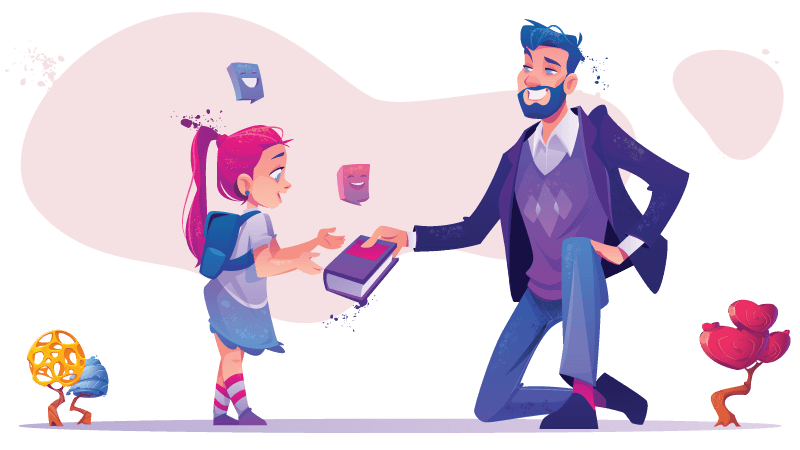 ДЪЩЕРЯ, БАЩА, КНИГА  (κόρη, πατέρας, βιβλίο)  ДАВАМ, ВЗЕМАМ,РАЗМЕНЯМ (δίνω, παίρνω, ανταλλάζω  )Баща дава на дъщеря си книга.Баща дава книга на дъщеря си.Баща дава книга на своята дъщеря. АЗ, ТИ, НИЕ, ВИЕ-συνομιλητές, συμμετέχουν στην επικοινωνία   ТОЙ, ТЯ, ТО, ТЕ –τα πρόσωπα ή πράγματα για τους οποίους μιλάμε   АЗ, ТИ, ТОЙ, ТЯ, ТО, НИЕ/НИЙ, ВИЕ/ВИЙ, ТЕ- αντικαταστούν το υποκείμενο στην πρόταση Аз (бащата) давам книга на дъщеря си.    Кой дава?-азТи (бащата) даваш книга на дъщеря си.   Кой дава-тиТой дава книга на дъщеря си.                              Кой дава-той    
Тя (дъщерята) взема книга от баща си.               Кой взема?-тя     
То (момичето) приема книга от баща си.           Кой приема?-тоНие (бащата+ дъщерята) разменяме книгата.    Кой разменя?-ниеВие (бащата+ дъщерята) разменяте книга.        Кой разменя?-виеТе (бащата+ дъщерята) разменят книга.            Кой разменя?-те  ПРЯКО ДОПЪЛНЕНИЕ - Άμεσο αντικείμενο  книгата изпълнява службата на пряко допълнениеБаща  дава  книгата на дъщеря си.      Какво дава?-книгатаТой я дава на дъщеря си.Дава я на дъщеря си.Сега я дава на дъщеря си.НЕПРЯКО ДОПЪЛНЕНИЕ -Έμμεσο αντικείμενοна дъщеря си,  на момичето, на детето   изпълняват службата на непряко допълнениеБаща дава книгата на дъщеря си. На кого дава книгата? –На дъщеря си.Той й дава книгата.На мене ми дава книгата.  Дава ми книгата.На тебе  ти дава книгата.    Дава ти книгата.На него му дава книгата.    Дава му книгата.На нея  й дава книгата.       Дава й книгата.На него му дава книгата.    Дава му книгата.На нас ни дава книгата .     Дава ни книгата.На вас ви дава книгата.      Дава ви книгата.На тях им дава книгата.     Дава им книгата. Момичето е  при баща си. Момичето е при него.Момичето е с  баща си.      Момичето е с него.Момичето е без баща си.  Момичето е без него.Бащата  дава книга на дъщеря си.    Той й я дава. Дава й я. (връщам –какво? , на кого? –επιστρέφω-τι, σε ποιον )Дъщерята връща книгата на бащата. Тя връща книгата на него.Тя му връща книгата.Тя му я връща. Връща му я.Детето връща книгата на бащата.    То му я връща.Момичето връща книгата на бащата.То му я връща. ( давам-        какво? на кого?-  δίνω- τι, σε ποιόν )( вземам-     какво? от кого? -  περνώ -τι, από  ποιόν)( разменям-какво? с  кого?  -  ανταλλάζω – τι, με ποιόν )Бащата:      Давам книга на дъщеря си. Давам й я.                      Разменям книга с дъщеря си. Разменям я с нея.     Дъщерята: Вземам книга от баща си. Вземам я от него.                      Разменям книга с баща  си. Разменям я с него. Двамата:   Ние ( аз и баща ми, аз и дъщеря ми) я разменяме.                     Ние си я разменяме. Имам рожден ден.  Баща ми купува книга. Баща ми ми я подарява за рождения ден. Благодаря му за подаръка. мене/мен тебе/теб него нея него нас вас тях
 ме  те го я го  ни  ви  гина мене/менна тебе/тебна негона неяна негона насна васна тяхмитимуймунивиим при, с, без...мене/менпри, с, без...тебе/тебпри, с, без...негопри, с, без...неяпри, с, без...негопри, с, без...наспри, с, без...васпри, с, без...тях--------на                        мен/мене, теб/тебе, него, нея  ...σε           εμένα, εσένα, αυτόν, αυτήν …в = при =  у        мен/мене, теб/тебе, него, нея  ...σε           εμένα, εσένα, αυτόν, αυτήν …с                           мен/мене, теб/тебе, него, нея  ...με           εμένα, εσένα, αυτόν, αυτήν …без                      мен/мене, теб/тебе, него, нея  ...χωρίς     εμένα, εσένα, αυτόν, αυτήν …НАσε  давам на него,         давам му  подарявам на нея, подарявам й купувам на него,     купувам му Δίνω σε αυτόν Δωρίζω σε αυτήνΑγοράζω σ αυτόν В     =   ПРИ    =    Уσε (στο  χώρο )отиваме в,при, у насживея при негоходя в, при, у  тяхΠάμε  σε μας  (στο σπίτι μας )Μένω σε αυτόν (στο σπίτι του )Πηγαίνω σε αυτούς (στο σπίτι τους )С με/ μαζί με( πράξη από κοινό) отиваме с вас на разходка живея с него ходя с тях на почивкаΠηγαίνουμε μαζί σας βόλτα Μένω με αυτόν, μαζί του Πηγαίνω μαζί τους διακοπές БЕЗ χωρίς отиваме без вас на разходкаживея без негоходя без тях на почивкаΠάμε χωρίς εσάς βόλταΔιαμένω χωρίς αυτόν  Πηγαίνω χωρίς  αυτούς διακοπές